ΕΛΛΗΝΙΚΗ ΔΗΜΟΚΡΑΤΙΑΠΕΡΙΦΕΡΕΙΑ ΑΤΤΙΚΗΣΔΗΜΟΣ ΚΑΛΛΙΘΕΑΣ	                      ΠΕΡΙΘΑΛΨΗ & ΦΙΛΟΞΕΝΙΑ ΠΡΟΓΡΑΜΜΑΤΟΣΔΙΕΥΘΥΝΣΗ ΚΟΙΝΩΝΙΚΗΣ ΠΟΛΙΤΙΚΗΣ                  ΦΡΟΝΤΙΔΑ ΑΔΕΣΠΟΤΩΝ ΖΩΩΝΤΜΗΜΑ  ΥΓΕΙΑΣ & ΚΟΙΝ. ΠΡΟΣΤΑΣΙΑΣ       Γ) ΟΙΚΟΝΟΜΙΚΗ ΠΡΟΣΦΟΡΑ / ΠΟΣΟΣΤΟ ΕΚΠΤΩΣΗΣ					                                                   ………./……../2020Ο ΠΡΟΣΦΕΡΩΝ ΟΝΟΜΑΤΕΠΩΝΥΜΟ/ΕΠΩΝΥΜΙΑ :…………………………………………………………….Δ/ΝΣΗ………………………………………………………………………………………………ΤΗΛΕΦΩΝΟ…………………………………………….FAX……………………………………..                                                                                                   ΥΠΟΓΡΑΦΗ – ΣΦΡΑΓΙΔΑ                                                                                                   …………………………………          ΕΛΛΗΝΙΚΗ ΔΗΜΟΚΡΑΤΙΑΠΕΡΙΦΕΡΕΙΑ ΑΤΤΙΚΗΣΔΗΜΟΣ ΚΑΛΛΙΘΕΑΣ	                      ΠΕΡΙΘΑΛΨΗ & ΦΙΛΟΞΕΝΙΑ ΠΡΟΓΡΑΜΜΑΤΟΣΔΙΕΥΘΥΝΣΗ ΚΟΙΝΩΝΙΚΗΣ ΠΟΛΙΤΙΚΗΣ                  ΦΡΟΝΤΙΔΑ ΑΔΕΣΠΟΤΩΝ ΖΩΩΝΤΜΗΜΑ  ΥΓΕΙΑΣ & ΚΟΙΝ. ΠΡΟΣΤΑΣΙΑΣ                                                       ΤΙΜΟΛΟΓΙΟ ΠΡΟΣΦΟΡΑΣΓΕΝΙΚΟΙ ΟΡΟΙΣτο παρόν τιμολόγιο προσφοράς αναγράφονται αναλυτικά όλες οι  υποχρεωτικές και προαιρετικές εργασίες  περισυλλογής και διαχείρισης (περίθαλψη και φιλοξενία) αδέσποτων ζώων εντός των διοικητικών ορίων του Δήμου Καλλιθέας για χρονικό διάστημα δώδεκα (12) μηνών.Η εργασία φροντίδας αδέσποτων ζώων, περιλαμβάνει την σήμανση, την καταγραφή, τον κτηνιατρικό και αιματολογικό έλεγχο, τον εμβολιασμό, την αποπαρασίτωση, τη στείρωση, κ.λ.π., θα παρέχεται από κτηνίατρο, ο οποίος ασκεί νόμιμα το επάγγελμα σε κτηνιατρείο που θα διαθέτει την κατάλληλη υποδομή και άδεια, βάσει της νομοθεσίας (Ν.604/77, ΦΕΚ 163 Α’/13-6-77 και το Π.Δ. 469/78, όπως αυτά τροποποιήθηκαν και ισχύουν από το άρθ. 14 του Ν.3170/03 και του άρθ. 9 του Ν. 4039/12, το άρθ. 46 του Ν.4235/14).ΠΕΡΙΓΡΑΦΙΚΟ ΤΙΜΟΛΟΓΙΟΟΜΑΔΑ Α’ΠΕΡΙΣΥΛΛΟΓΗ -ΜΕΤΑΦΟΡΑ & ΕΠΑΝΕΝΤΑΞΗ ΑΔΕΣΠΟΤΟΥ ΣΚΥΛΟΥΑ) Περισυλλογή αδέσποτων σκύλων από εκπαιδευμένο, έμπειρο προσωπικό, αδειοδοτημένα οχήματα ασφαλούς μεταφοράς ζώων (ασθενοφόρο), κλιματιζόμενα και σύγχρονο εξοπλισμό περισυλλογής.Β) Μεταφορά αδέσποτων σκύλων, που περισυλλέγονται εντός των διοικητικών ορίων του Δήμου , στους χώρους του αναδόχου (για την εφαρμογή του προγράμματος όπως θα ορίζεται από την σύμβαση μεταξύ του Δήμου  & του αναδόχου) και την επαναφορά τους στον χώρο περισυλλογής.Τιμή ανά έτος: ……………………………………………………………………………………………………………………Αριθμητικά: ………………………………………………………………………………………………………………………Συντελεστής  Φ.Π.Α : ……………ΠΑΡΑΜΟΝΗ – ΝΟΣΗΛΕΙΑ – ΔΙΑΤΡΟΦΗ ΣΚΥΛΟΥ 7  ΗΜΕΡΩΝΑφορά στην φύλαξη και διαμονή κάθε αδέσποτου σκύλου σε ειδικά διαμορφωμένα κλουβιά που πληρούν τις προϋποθέσεις του Ν. 4039/12 με άδεια του ενδιαιτήματος εγκεκριμένη από την Περιφέρεια, εσωτερικά με αυλή και χώρο  άθλησης των ζώων. Ο ανάδοχος θα πρέπει να διαθέτει: α) κτιριακές εγκαταστάσεις που θα  πληρούν τους κανόνες υγιεινής, διαμονής & διαφύλαξης  και β) κατάλληλα εκπαιδευμένο προσωπικό που θα φροντίζει για την νοσηλεία, καθαριότητα και σίτιση των αδέσποτων ζώων, καθώς και κτηνιάτρους για τον καθημερινό έλεγχο αυτών.Ο χρόνος παραμονής του ζώου ορίζεται στις 7 ημέρες, προκειμένου το αδέσποτο να έχει απολύτως αποθεραπευθεί από την επέμβαση της στειρώσεως ή άλλου προβλήματος που χρήζει νοσηλείας, να έχει καλυφθεί με φαρμακευτική αγωγή  και με το πέρας αυτής, να έχει εμβολιαστεί, πριν επιστραφεί στο ΔήμοΤιμή ανά έτος: ……………………………………………………………………………………………………………………Αριθμητικά: ………………………………………………………………………………………………………………………Συντελεστής  Φ.Π.Α : ……………ΕΠΙΠΛΕΟΝ ΗΜΕΡΗΣΙΑ ΦΙΛΟΞΕΝΙΑ ΣΚΥΛΟΥ Επιπλέον ημερήσια φιλοξενία σκύλου:κατόπιν εισαγγελικής παραγγελίαςγια άλλους λόγους μακρόχρονης φιλοξενίας και θεραπείας εφόσον κριθεί απαραίτητη από τον κτηνίατρο η παραμονή του για χρονικό διάστημα που ανάλογα με την περίπτωση και κατόπιν ενημέρωσης της αρμόδιας υπηρεσίας.Τιμή ανά έτος: ……………………………………………………………………………………………………………………Αριθμητικά: ………………………………………………………………………………………………………………………Συντελεστής  Φ.Π.Α : ……………ΠΕΡΙΣΥΛΛΟΓΗ ΝΕΚΡΟΥ ΣΚΥΛΟΥ ΚΑΙ ΑΠΟΤΕΦΡΩΣΗΣε περίπτωση αναφοράς θανάτου  αδέσποτου σκύλου σε δημόσιο χώρο ή κατόπιν εισαγγελικής παραγγελίας εάν πρόκειται για εξωτερικό  ιδιωτικό χώρο ( πχ πυλωτή) και το ζώο είναι καταγεγραμμένο ως αδέσποτοΤιμή ανά έτος: ……………………………………………………………………………………………………………………Αριθμητικά: ………………………………………………………………………………………………………………………Συντελεστής  Φ.Π.Α : ……………ΠΕΡΙΣΥΛΛΟΓΗ  - ΜΕΤΑΦΟΡΑ & ΕΠΑΝΕΝΤΑΞΗ ΑΔΕΣΠΟΤΗΣ ΓΑΤΑΣ Α) Περισυλλογή αδέσποτων γατών από  εκπαιδευμένο, έμπειρο προσωπικό, αδειοδοτημένα οχήματα ασφαλούς μεταφοράς ζώων (ασθενοφόρο), κλιματιζόμενα και σύγχρονο εξοπλισμό περισυλλογής.Β) Μεταφορά αδέσποτων γατών από τον Δήμο στους χώρους του αναδόχου (για την εφαρμογή του προγράμματος όπως θα ορίζεται από την σύμβαση μεταξύ του Δήμου  & του αναδόχου) και την επαναφορά του στον χώρο περισυλλογής.Τιμή ανά έτος: ……………………………………………………………………………………………………………………Αριθμητικά: ………………………………………………………………………………………………………………………Συντελεστής  Φ.Π.Α : ……………ΠΑΡΑΜΟΝΗ – ΝΟΣΗΛΕΙΑ – ΔΙΑΤΡΟΦΗ ΓΑΤΑΣ 7 ΗΜΕΡΩΝΑφορά στην φύλαξη και διαμονή αδέσποτων γάτων σε ειδικά διαμορφωμένα κλουβιά που πληρούν τις προϋποθέσεις του Ν. 4039/12 με άδεια του ενδιαιτήματος εγκεκριμένη από την Περιφέρεια, εσωτερικά με αυλή και χώρο  άθλησης των ζώων. Ο ανάδοχος θα πρέπει να διαθέτει: α) κτιριακές εγκαταστάσεις που θα  πληρούν τους κανόνες υγιεινής, διαμονής & διαφύλαξης  και β) κατάλληλα εκπαιδευμένο προσωπικό που θα φροντίζει για την νοσηλεία, καθαριότητα και σίτιση των αδέσποτων ζώων, καθώς και κτηνιάτρους για τον καθημερινό έλεγχο αυτών.Ο χρόνος παραμονής του ζώου ορίζεται στις 7 ημέρες, προκειμένου το αδέσποτο να έχει απολύτως αποθεραπευθεί από την επέμβαση της στειρώσεως ή άλλου προβλήματος που χρήζει νοσηλείας, να έχει καλυφθεί με φαρμακευτική αγωγή  και με το πέρας αυτής, να έχει εμβολιαστεί, πριν επιστραφεί στο Δήμο.Τιμή ανά έτος: ……………………………………………………………………………………………………………………Αριθμητικά: ………………………………………………………………………………………………………………………Συντελεστής  Φ.Π.Α : ……………ΕΠΙΠΛΕΟΝ ΗΜΕΡΗΣΙΑ ΦΙΛΟΞΕΝΙΑ ΓΑΤΑΣΕπιπλέον ημερήσια φιλοξενία γάτας:κατόπιν εισαγγελικής παραγγελίαςγια άλλους λόγους μακρόχρονης φιλοξενίας και θεραπείας εφόσον κριθεί απαραίτητη από τον κτηνίατρο η παραμονή του για χρονικό διάστημα που ανάλογα με την περίπτωση και κατόπιν ενημέρωσης της αρμόδιας υπηρεσίας.Τιμή ανά έτος: ……………………………………………………………………………………………………………………Αριθμητικά: ………………………………………………………………………………………………………………………Συντελεστής  Φ.Π.Α : ……………ΠΕΡΙΣΥΛΛΟΓΗ ΝΕΚΡΗΣ  ΓΑΤΑΣ  ΚΑΙ ΑΠΟΤΕΦΡΩΣΗΣε περίπτωση αναφοράς θανάτου  αδέσποτης γάτας σε δημόσιο χώρο ή κατόπιν εισαγγελικής παραγγελίας εάν πρόκειται για εξωτερικό  ιδιωτικό χώρο ( πχ πυλωτή) και το ζώο είναι καταγεγραμμένο ως αδέσποτο.Τιμή ανά έτος: ……………………………………………………………………………………………………………………Αριθμητικά: ………………………………………………………………………………………………………………………Συντελεστής  Φ.Π.Α : ……………ΦΙΛΟΞΕΝΙΑ 15 ΗΜΕΡΩΝ ΓΙΑ ΛΥΣΣΥΠΟΠΤΑ ΖΩΑΤιμή ανά έτος: ……………………………………………………………………………………………………………………Αριθμητικά: ………………………………………………………………………………………………………………………Συντελεστής  Φ.Π.Α : ……………ΟΜΑΔΑ Β’ΚΤΗΝΙΑΤΡΙΚΕΣ ΥΠΗΡΕΣΙΕΣ ΓΙΑ ΣΚΥΛΟΥΣ (ΥΠΟΧΡΕΩΤΙΚΕΣ)ΒΑΣΙΚΟΣ ΚΤΗΝΙΑΤΡΙΚΟΣ ΕΛΕΓΧΟΣ ΚΑΙ ΓΕΝΙΚΗ ΑΙΜΑΤΟΣΤιμή ανά έτος: ……………………………………………………………………………………………………………………Αριθμητικά:……………………………………………………………………………………………………………………Συντελεστής  Φ.Π.Α : ……………ΕΞΕΤΑΣΗ ΑΙΜΑΤΟΣ ΣΚΥΛΩΝ ΓΙΑ ΛΕΪΣΜΑΝΙΑΣΗ (ΚΑΛΑΖΑΡ)   α)  Αφορά την ειδική ορολογική εξέταση για την ανίχνευση τίτλου αντισωμάτων κατά της λεϊσμανίασης,σύμφωνα με το Άρθρο 17α του Ν. 4235/14.Τιμή ανά έτος: ……………………………………………………………………………………………………………………Αριθμητικά: ………………………………………………………………………………………………………………………Συντελεστής  Φ.Π.Α : ……………  β)   Αφορά την ειδική ορολογική εξέταση για την ανίχνευση αντισωμάτων κατά της λεϊσμανίασης με εξειδικευμένα κιτ γρήγορης διάγνωσης στο χώρο του κτηνιατρείου (ανευ τιτλοποίησης), ( screening)Τιμή ανά έτος: ……………………………………………………………………………………………………………………Αριθμητικά: ………………………………………………………………………………………………………………………Συντελεστής  Φ.Π.Α : ……………ΕΙΔΙΚΗ ΣΗΜΑΝΣΗ ΜΕ ΠΕΡΙΛΑΙΜΙΟ / ΜΕΤΑΛΛΙΚΗ  ΚΟΝΚΑΡΔΑ Αφορά στην τοποθέτηση ειδικού περιλαίμιου χρώματος μπλε για τα αρσενικά ζώα και κόκκινου για τα θηλυκά ζώα, στο οποίο θα αναγράφεται ανεξίτηλα ο κωδικός του ζώου, ο Δήμος όπου ανήκει, η επωνυμία του αναδόχου που θα εφαρμόζει το πρόγραμμα και το τηλέφωνο επικοινωνίας του αναδόχου σε περίπτωση που κάποιος δημότης θελήσει να ενημερωθεί.Τιμή ανά έτος: ……………………………………………………………………………………………………………………Αριθμητικά: ………………………………………………………………………………………………………………………Συντελεστής  Φ.Π.Α : ……………ΣΤΕΙΡΩΣΗ ΘΗΛΥΚΟΥ ΣΚΥΛΟΥΑφορά στην πλήρη ωοθηκο-υστερεκτομή  και ράμματα απορροφήσιμα στα θηλυκά αδέσποτα σκυλιά αναλόγως του βάρους του ζώου.Τιμή ανά έτος: ……………………………………………………………………………………………………………………Αριθμητικά: ………………………………………………………………………………………………………………………Συντελεστής  Φ.Π.Α : ……………ΣΤΕΙΡΩΣΗ ΑΡΣΕΝΙΚΟΥ ΣΚΥΛΟΥΑφορά στην αφαίρεση όρχεων και ράμματα απορροφήσιμα στα αρσενικά αδέσποτα σκυλιά.Τιμή ανά έτος: ……………………………………………………………………………………………………………………Αριθμητικά: ………………………………………………………………………………………………………………………Συντελεστής  Φ.Π.Α : ……………ΑΠΟΠΑΡΑΣΙΤΩΣΗ ΣΚΥΛΟΥΑφορά στην χορηγία ανθελμινικών φαρμάκων αναλόγως του βάρους του ζώου.Τιμή ανά έτος: ……………………………………………………………………………………………………………………Αριθμητικά: ………………………………………………………………………………………………………………………Συντελεστής  Φ.Π.Α : ……………ΕΦΑΡΜΟΓΗ ΤΕΤΡΑΜΗΝΟΥ ΦΑΡΜΑΚΕΥΤΙΚΟΥ ΑΝΤΙΠΑΡΑΣΙΤΙΚΟΥ ΚΟΛΛΑΡΟΥ       Αφορά στην εφαρμογή αντιπαρασιτικού κολλάρου Δελταμεθρίνης έναντι των εξωπαρασίτων (ψύλλοι   κρότωνες σκνίπες κουνούπια) .Τιμή ανά έτος: ……………………………………………………………………………………………………………………Αριθμητικά: ………………………………………………………………………………………………………………………Συντελεστής  Φ.Π.Α : ……………ΕΦΑΡΜΟΓΗ ΜΗΝΙΑΙΑΣ ΑΝΤΙΠΑΡΑΣΙΤΙΚΗΣ ΑΜΠΟΥΛΑΣ ΣΚΥΛΟΥΑφορά στην εφαρμογή αντιπαρασιτικής αμπούλας έναντι των εξωπαρασίτων (ψύλλοι κρότωνες σκνίπες κουνούπια) η οποία περιέχει τουλάχιστον μια φαρμακευτική ουσία έναντι ψυλλων/κροτώνων και μία εντομoαπωθητική (περμεθρίνη) στις κατάλληλες συγκεντρώσεις ανάλογα με το βάρος του ζώου.Τιμή ανά έτος: ……………………………………………………………………………………………………………………Αριθμητικά: ………………………………………………………………………………………………………………………Συντελεστής  Φ.Π.Α : ……………ΕΜΒΟΛΙΑΣΜΟΣ ΣΚΥΛΟΥ Αφορά :10. α) ενέσιμη χορήγηση αντιλυσσικού εμβολίου αφού προηγουμένως έχουν υποβληθεί σε αιματολογική εξέταση.10. β)  χορήγηση πενταπλού εμβολίου ( Mάρβας (νόσος Carre), λοιμώδους ηπατίτιδας,  Λεπτοσπείρωσης, πνευμονίας (Κennel Cough),  γρίπης). Τιμή ανά έτος: ……………………………………………………………………………………………………………………Αριθμητικά: ………………………………………………………………………………………………………………………Συντελεστής  Φ.Π.Α : ……………ΔΕΡΜΑΤΟΣΤΙΞΙΑ ΣΚΥΛΟΥΑφορά στο τατουάζ (δερματοστιξία) που γίνεται στο αριστερό αυτί του ζώου με ανεξίτηλο μελάνι & ειδικό κωδικό. Για τη διάκριση των ήδη στειρωμένων αδέσποτων ζώων, κατά το στάδιο της επανατοποθέτησης τους στο περιβάλλον, στο εσωτερικό του ενός αυτιού κάθε στειρωμένου ζώου εγγράφεται ευκρινώς με την μέθοδο της δερματοστιξίας το κεφαλαίο γράμμα Σ (Στειρωμένο). Η εγγραφή αυτή πραγματοποιείται με τρόπο που δεν προκαλεί πόνο ή ταλαιπωρία των ζώων κατά την διάρκεια που αυτό ευρίσκεται σε κατάσταση γενικής αναισθησίας  για την πραγματοποίηση της στείρωσης.Τιμή ανά έτος: ……………………………………………………………………………………………………………………Αριθμητικά: ………………………………………………………………………………………………………………………Συντελεστής  Φ.Π.Α : ……………ΗΛΕΚΤΡΟΝΙΚΗ ΤΑΥΤΟΠΟΙΗΣΗ ΣΚΥΛΟΥΑφορά τοποθέτηση microchip συμβατό με τη νέα νομοθεσία. Πραγματοποιείται με την τοποθέτηση στην αριστερή εξωτερική πλευρά του τραχήλου του σκύλου συστήματος ηλεκτρονικής αναγνώρισης (αποκριτής πομποδέκτης), το οποίο είναι παθητική συσκευή αναγνώρισης ραδιοσυχνότητας μόνο για ανάγνωση, σύμφωνα με το ISO 11784 και τεχνολογίας HDX ή FDX-B και μπορεί να αναγνωστεί από συσκευή ανάγνωσης συμβατή με το πρότυπο ISO 11785 και καταχώριση στη Διαδικτυακή Ηλεκτρονική Βάση σήμανσης και καταγραφής των ζώων συντροφιάς και των ιδιοκτητών τους.  Τιμή ανά έτος: ……………………………………………………………………………………………………………………Αριθμητικά: ………………………………………………………………………………………………………………………Συντελεστής  Φ.Π.Α : ……………ΚΤΗΝΙΑΤΡΙΚΕΣ ΥΠΗΡΕΣΙΕΣ ΓΙΑ ΣΚΥΛΟΥΣ (ΚΑΤΑ ΠΕΡΙΠΤΩΣΗ)ΟΡΘΟΠΕΔΙΚΟ ΠΕΡΙΣΤΑΤΙΚΟ ΣΚΥΛΟΥ Αφορά απλά ορθοπεδικά περιστατικά, χωρίς χειρουργείο και με ακτινογραφία.Τιμή ανά έτος: ……………………………………………………………………………………………………………………Αριθμητικά: ………………………………………………………………………………………………………………………Συντελεστής  Φ.Π.Α : ……………ΕΚΤΑΚΤΑ ΠΕΡΙΣΤΑΤΙΚΑ ΣΚΥΛΟΥΑφορά σε έκτακτα περιστατικά, που απαιτούν ορθοπεδικά χειρουργεία και με ακτινογραφία.Τιμή ανά έτος: ……………………………………………………………………………………………………………………Αριθμητικά: ………………………………………………………………………………………………………………………Συντελεστής  Φ.Π.Α : ……………α ΦΑΡΜΑΚΟΘΕΡΑΠΕΙΑ ΣΚΥΛΩΝ ΓΙΑ ΛΕΪΣΜΑΝΙΑΣΗ (p.o.)Χορήγηση σιροπιού για ζώα βάρους μέχρι και  επί καθημερινής βάσεως για ένα μήνα.Τιμή ανά έτος: ……………………………………………………………………………………………………………………Αριθμητικά: ………………………………………………………………………………………………………………………Συντελεστής  Φ.Π.Α : ……………           23 β ΦΑΡΜΑΚΟΘΕΡΑΠΕΙΑ ΣΚΥΛΩΝ ΓΙΑ ΛΕΙΣΜΑΝΙΩΣΗ (inj.)Eνέσιμη   φαρμακευτική αγωγή για ζώα βάρους άνω των  επί καθημερινής βάσεως για ένα μήνα.Τιμή ανά έτος: ……………………………………………………………………………………………………………………Αριθμητικά: ………………………………………………………………………………………………………………………Συντελεστής  Φ.Π.Α : ……………ΘΕΡΑΠΕΙΑ ΑΦΡΟΔΙΣΙΟΥ ΜΕΤΑΔΟΤΙΚΟΥ ΛΕΜΦΟΣΑΡΚΩΜΑΤΟΣ Τιμή ανά έτος: ……………………………………………………………………………………………………………………Αριθμητικά: ………………………………………………………………………………………………………………………Συντελεστής  Φ.Π.Α : ……………ΕΥΘΑΝΑΣΙΑ ΑΝΙΑΤΩΣ ΠΑΣΧΟΝΤΟΣ ΣΚΥΛΟΥ Εάν ο κτηνίατρος διαπιστώσει ότι ο αδέσποτος σκύλος που περισυλλέχθηκε, είναι επικίνδυνος ή πάσχει από ανίατη ασθένεια ή είναι πλήρως ανίκανος να αυτοσυντηρηθεί λόγω γήρατος ή αναπηρίας και η διατήρηση του στη ζωή είναι πρόδηλα αντίθετη με τους κανόνες ευζωίας του και αρνηθούν τα φιλοζωικά σωματεία της περιοχής να αναλάβουν τη φροντίδα, εποπτεία και τη διαδικασία υιοθεσίας του, εκδίδει σχετική γνωμάτευση και ενημερώνει την πενταμελή επιτροπή παρακολούθησης του προγράμματος διαχείρισης αδέσποτων ζώων συντροφιάς και ακολουθείται η διαδικασία του άρθρου 46 του ν. 4235/2014.Επιτρεπόμενες μέθοδοι ευθανασίας:Ενδοφλέβια χορήγηση νατριούχου πεντοβαρβιτάλης ή νατριούχου θειοπεντάλης σε θανατηφόρες δόσεις υψηλών συγκεντρώσεων, ενδοκαρδιακή έγχυση των παραπάνω φαρμακευτικών ουσιών μπορεί να χρησιμοποιηθεί σε μικρού μεγέθους ζώα που είναι ήδη αναισθητοποιημένα ή βρίσκονται σε βαθιά ηρέμηση. Σε ορισμένες περιπτώσεις και εφόσον κρίνεται απαραίτητο από τον κτηνίατρο μπορεί επιπρόσθετα να χορηγηθεί ενδοφλέβια έγχυση χλωριούχου καλίου.Μετά την ευθανασία του ζώου ακολουθείται αποτέφρωση.Τιμή ανά έτος: ……………………………………………………………………………………………………………………Αριθμητικά: ………………………………………………………………………………………………………………………Συντελεστής  Φ.Π.Α : ……………ΠΑΡΑΚΟΛΟΥΘΗΣΗ ΛΥΣΣΙΠΟΠΤΩΝ ΑΔΕΣΠΟΤΩΝ ΣΚΥΛΩΝΤα ζώα που έχουν ακραία επιθετική συμπεριφορά, περισυλλέγονται από εκπαιδευμένο προσωπικό,  παρακολουθείται η υγεία τους από κτηνίατρο για 15 ημέρες απαραίτητα και εκδίδονται πιστοποιητικά ως μη λυσσίποπτα. Σε περίπτωση θανάτου ζώου ή εάν αυτό κριθεί λυσσίποπτο ζώο, ο εγκέφαλος του ζώου αποστέλλεται στο ΚΙΛΠΑΝ για εργαστηριακή εξακρίβωση της ασθένειας. Η αντιμετώπιση των ενδεχόμενων περιστατικών λύσσας γίνεται σύμφωνα με τις οδηγίες  των υπ’ αριθμ. Υ1/Γ.Π.οικ.52929/3-6-2013 (ΑΔΑ: ΒΕΖΕΘ-Ω06) και Γ1α/Γ.Π.109853/23-1-2015 (ΑΔΑ: 7ΠΛΒΘ-0ΨΟ) Εγκυκλίων του Υπουργείου Υγείας.Τιμή ανά έτος: ……………………………………………………………………………………………………………………Αριθμητικά: ………………………………………………………………………………………………………………………Συντελεστής  Φ.Π.Α : ……………ΘΕΡΑΠΕΙΑ ΣΑΡΚΟΚΟΠΤΙΚΗΣ ΨΩΡΑΣΤιμή ανά έτος: ……………………………………………………………………………………………………………………Αριθμητικά: ………………………………………………………………………………………………………………………Συντελεστής  Φ.Π.Α : ……………ΕΞΕΤΑΣΗ ΕΡΛΙΧΙΩΣΗΣ α)Διενεργείται σε πιστοποιημένο εργαστήριοΤιμή ανά έτος: ……………………………………………………………………………………………………………………Αριθμητικά: ………………………………………………………………………………………………………………………Συντελεστής  Φ.Π.Α : …………… β) Αφορά την ειδική ορολογική εξέταση για την ανίχνευση αντισωμάτων κατά της ερλιχίωσης με εξειδικευμένα κιτ γρήγορης διάγνωσης στο χώρο του κτηνιατρείου(ανευ τιτλοποίησης), screening.Τιμή ανά έτος: ……………………………………………………………………………………………………………………Αριθμητικά: ………………………………………………………………………………………………………………………Συντελεστής  Φ.Π.Α : ……………        29. ΘΕΡΑΠΕΙΑ ΕΡΛΙΧΙΩΣΗΣΤιμή ανά έτος: ……………………………………………………………………………………………………………………Αριθμητικά: ………………………………………………………………………………………………………………………Συντελεστής  Φ.Π.Α : ……………30. ΑΚΤΙΝΟΓΡΑΦΙΑ ΣΚΥΛΟΥΠεριλαμβάνει την λήψη απλού ακτινογραφήματος.Τιμή ανά έτος: ……………………………………………………………………………………………………………………Αριθμητικά: ………………………………………………………………………………………………………………………Συντελεστής  Φ.Π.Α : ……………31. ΑΚΤΙΝΟΓΡΑΦΙΑ ΜΕ ΒΑΡΙΟΠεριλαμβάνει τη λήψη ακτινογραφήματος με ταυτόχρονη χορήγηση βαρίου στο ζώο σε περίπτωση ειλεού.Τιμή ανά έτος: ……………………………………………………………………………………………………………………Αριθμητικά: ………………………………………………………………………………………………………………………Συντελεστής  Φ.Π.Α : ……………32. ΒΙΟΧΗΜΙΚΕΣ ΕΞΕΤΑΣΕΙΣ ΑΝΑ ΠΑΡΑΜΕΤΡΟΑφορά εξέταση αίματος σε βιοχημικό αναλυτή.Τιμή ανά έτος: ……………………………………………………………………………………………………………………Αριθμητικά: ………………………………………………………………………………………………………………………Συντελεστής  Φ.Π.Α : ……………33. ΧΕΙΡΟΥΡΓΙΚΕΣ ΜΙΚΡΟΕΠΕΜΒΑΣΕΙΣΠεριλαμβάνονται χειρουργικές μικροεπεμβάσεις, όπως η συρραφή τραυμάτων, η διάνοιξη και καθαρισμός αποστημάτων, η αφαίρεση ογκιδίων κλπ. με χορήγηση αναισθησίας.Τιμή ανά έτος: ……………………………………………………………………………………………………………………Αριθμητικά: ………………………………………………………………………………………………………………………Συντελεστής  Φ.Π.Α : ……………34. ΓΑΣΤΡΟΣΚΟΠΗΣΗΕξέταση με ενδοσκόπιο οισοφάγου, στομάχου, τραχείας και ρινικών κοιλοτήτων.Τιμή ανά έτος: ……………………………………………………………………………………………………………………Αριθμητικά: ………………………………………………………………………………………………………………………Συντελεστής  Φ.Π.Α : ……………35. ΧΕΙΡΟΥΡΓΕΙΟ ΟΓΚΟΥΑφορά χειρουργική αφαίρεση νεοπλασιών.Τιμή ανά έτος: ……………………………………………………………………………………………………………………Αριθμητικά: ………………………………………………………………………………………………………………………Συντελεστής  Φ.Π.Α : ……………36. ΩΤΑΙΜΑΤΩΜΑΑφορά χειρουργείο στο αυτί του ζώου για τη θεραπεία του αιματώματος.Τιμή ανά έτος: ……………………………………………………………………………………………………………………Αριθμητικά: ………………………………………………………………………………………………………………………Συντελεστής  Φ.Π.Α : ……………37. ΥΠΕΡΗΧΟΣ ΣΚΥΛΟΥΧρήση υπέρηχου.Τιμή ανά έτος: ……………………………………………………………………………………………………………………Αριθμητικά: ………………………………………………………………………………………………………………………Συντελεστής  Φ.Π.Α : ……………38. ΔΙΑΧΕΙΡΙΣΗ ΔΗΛΗΤΗΡΙΑΣΜΕΝΟΥ (ΦΟΛΑ) ΣΚΥΛΟΥΠεριλαμβάνει την οροθεραπεία και τη χορήγηση αντιδότων ανάλογα με το δηλητήριο στην περίπτωση δηλητηριασμένου  ζώου.Τιμή ανά έτος: ……………………………………………………………………………………………………………………Αριθμητικά: ………………………………………………………………………………………………………………………Συντελεστής  Φ.Π.Α : ……………ΚΤΗΝΙΑΤΡΙΚΕΣ ΥΠΗΡΕΣΙΕΣ ΓΙΑ ΓΑΤΕΣ  ΥΠΟΧΡΕΩΤΙΚΕΣ39. ΒΑΣΙΚΟΣ ΚΤΗΝΙΑΤΡΙΚΟΣ ΕΛΕΓΧΟΣ ΚΑΙ ΓΕΝΙΚΗ ΑΙΜΑΤΟΣ Τιμή ανά έτος: ……………………………………………………………………………………………………………………Αριθμητικά: ………………………………………………………………………………………………………………………Συντελεστής  Φ.Π.Α : ……………40. ΣΤΕΙΡΩΣΗ ΘΗΛΥΚΗΣ ΓΑΤΑΣΑφορά στην πλήρη ωοθηκο-υστερεκτομή  και ράμματα απορροφήσιμα στις θηλυκές αδέσποτες γάτες.Τιμή ανά έτος: ……………………………………………………………………………………………………………………Αριθμητικά: ………………………………………………………………………………………………………………………Συντελεστής  Φ.Π.Α : ……………41. ΣΤΕΙΡΩΣΗ ΑΡΣΕΝΙΚΗΣ ΓΑΤΑΣΑφορά την αφαίρεση όρχεων και ράμματα απορροφήσιμα στις αρσενικές αδέσποτες γάτες.Τιμή ανά έτος: ……………………………………………………………………………………………………………………Αριθμητικά: ………………………………………………………………………………………………………………………Συντελεστής  Φ.Π.Α : ……………42. ΑΠΟΠΑΡΑΣΙΤΩΣΗ  ΓΑΤΑΣΑφορά την χορηγία ανθελμινικών φαρμάκων αναλόγως του βάρους του ζώου.Τιμή ανά έτος: ……………………………………………………………………………………………………………………Αριθμητικά: ………………………………………………………………………………………………………………………Συντελεστής  Φ.Π.Α : ……………43. ΑΝΤΙΠΑΡΑΣΙΤΙΚΗ ΑΜΠΟΥΛΑΤοποθέτηση αντιπαρασιτικής αμπούλας στο δέρμα του αυχένα της γάτας για απομάκρυνση των ενδοέξω παρασίτων.Τιμή ανά έτος: ……………………………………………………………………………………………………………………Αριθμητικά: ………………………………………………………………………………………………………………………Συντελεστής  Φ.Π.Α : ……………44. ΒΑΣΙΚΟΣ ΚΤΗΝΙΑΤΡΙΚΟΣ ΕΛΕΓΧΟΣ - ΓΕΝΙΚΗ ΕΞΕΤΑΣΗ ΑΙΜΑΤΟΣ ΓΑΤΑΣΑφορά βασικό κτηνιατρικό έλεγχο και γενικές αιματολογικές εξετάσεις κάθε αδέσποτου.Τιμή ανά έτος: ……………………………………………………………………………………………………………………Αριθμητικά: ………………………………………………………………………………………………………………………Συντελεστής  Φ.Π.Α : ……………45. ΑΝΤΙΛΥΣΣΙΚΟΣ ΕΜΒΟΛΙΑΣΜΟΣ ΓΑΤΑΣΑφορά ενέσιμη χορήγηση αντιλυσσικού εμβολίου αφού προηγουμένως έχουν υποβληθεί σε αιματολογική εξέταση.Τιμή ανά έτος: ……………………………………………………………………………………………………………………Αριθμητικά: ………………………………………………………………………………………………………………………Συντελεστής  Φ.Π.Α : ……………46. ΗΛΕΚΤΡΟΝΙΚΗ ΤΑΥΤΟΠΟΙΗΣΗ ΓΑΤΑΣΑφορά τοποθέτηση microchip συμβατό με τη νέα νομοθεσία. Πραγματοποιείται με την τοποθέτηση στην αριστερή εξωτερική πλευρά του τραχήλου της γάτας συστήματος ηλεκτρονικής αναγνώρισης (αποκριτής πομποδέκτης), το οποίο είναι παθητική συσκευή αναγνώρισης ραδιοσυχνότητας μόνο για ανάγνωση , σύμφωνο με το ISO 11784 και τεχνολογίας HDX ή FDX-B και μπορεί να αναγνωστεί από συσκευή ανάγνωσης συμβατή με το πρότυπο ISO 11785 και καταχωρίζεται στη Διαδικτυακή Ηλεκτρονική Βάση σήμανσης και καταγραφής των ζώων συντροφιάς και των ιδιοκτητών τους.  Τιμή ανά έτος: ……………………………………………………………………………………………………………………Αριθμητικά: ………………………………………………………………………………………………………………………Συντελεστής  Φ.Π.Α : ……………ΠΡΟΑΙΡΕΤΙΚΕΣ  ΚΤΗΝΙΑΤΡΙΚΕΣ ΥΠΗΡΕΣΙΕΣ ΓΙΑ ΓΑΤΕΣ47. ΟΡΘΟΠΕΔΙΚΟ ΠΕΡΙΣΤΑΤΙΚΟ ΓΑΤΑΣ Αφορά ορθοπεδικά περιστατικά, χωρίς χειρουργείο και με ακτινογραφία.Τιμή ανά έτος: ……………………………………………………………………………………………………………………Αριθμητικά: ………………………………………………………………………………………………………………………Συντελεστής  Φ.Π.Α : ……………48. ΕΚΤΑΚΤΑ ΠΕΡΙΣΤΑΤΙΚΑ  ΓΑΤΑΣΑφορά σε έκτακτα περιστατικά, που απαιτούν ορθοπεδικά χειρουργεία και με ακτινογραφία.Τιμή ανά έτος: ……………………………………………………………………………………………………………………Αριθμητικά: ………………………………………………………………………………………………………………………Συντελεστής  Φ.Π.Α : ……………49. ΕΥΘΑΝΑΣΙΑ ΑΝΙΑΤΩΣ ΠΑΣΧΟΥΣΑΣ ΓΑΤΑΣ & ΑΠΟΤΕΦΡΩΣΗΕάν ο κτηνίατρος διαπιστώσει ότι η αδέσποτη γάτα που περισυλλέχθηκε, είναι επικίνδυνη ή πάσχει από ανίατη ασθένεια ή είναι πλήρως ανίκανη να αυτοσυντηρηθεί λόγω γήρατος ή αναπηρίας και η διατήρησή της στη ζωή είναι πρόδηλα αντίθετη με τους κανόνες ευζωίας και αρνηθούν τα φιλοζωικά σωματεία της περιοχής να αναλάβουν τη φροντίδα, εποπτεία και τη διαδικασία υιοθεσίας της, εκδίδει σχετική γνωμάτευση και ενημερώνει την πενταμελή επιτροπή παρακολούθησης του προγράμματος διαχείρισης  αδέσποτων ζώων συντροφιάς και ακολουθείται η διαδικασία της παρ. 12, άρθρο 46 του ν. 4235/2014.Επιτρεπόμενες μέθοδοι ευθανασίας:Ενδοφλέβια χορήγηση νατριούχου πεντοβαρβιτάλης ή νατριούχου θειοπεντάλης σε θανατηφόρες δόσεις υψηλών συγκεντρώσεων, ενδοκαρδιακή έγχυση των παραπάνω φαρμακευτικών ουσιών μπορεί να χρησιμοποιηθεί σε μικρού μεγέθους ζώα που είναι ήδη αναισθητοποιημένα ή βρίσκονται σε βαθιά ηρέμηση. Σε ορισμένες περιπτώσεις και εφόσον κρίνεται απαραίτητο από τον κτηνίατρο μπορεί επιπρόσθετα να χορηγηθεί ενδοφλέβια έγχυση χλωριούχου καλίου.Μετά την ευθανασία του ζώου ακολουθείται αποτέφρωση.Τιμή ανά έτος: ……………………………………………………………………………………………………………………Αριθμητικά: ………………………………………………………………………………………………………………………Συντελεστής  Φ.Π.Α : ……………50. ΠΑΡΑΚΟΛΟΥΘΗΣΗ ΛΥΣΣΙΠΟΠΤΩΝ ΑΔΕΣΠΟΤΩΝ ΓΑΤΩΝΤα ζώα που έχουν ακραία επιθετική συμπεριφορά, περισυλλέγονται από εκπαιδευμένο προσωπικό,  παρακολουθείται η υγεία τους για 14 ημέρες απαραίτητα από κτηνίατρο και εκδίδονται πιστοποιητικά ως μη λυσσίποπτα. Σε περίπτωση θανάτου ζώου ή εάν αυτό κριθεί λυσσίποπτο ζώο, ο εγκέφαλος του ζώου αποστέλλεται στο ΚΙΛΠΑΝ για εργαστηριακή εξακρίβωση της ασθένειας. Η αντιμετώπιση των ενδεχόμενων περιστατικών λύσσας γίνεται σύμφωνα με τις οδηγίες  των υπ’ αριθμ. Υ1/Γ.Π.οικ.52929/3-6-2013 (ΑΔΑ: ΒΕΖΕΘ-Ω06) και Γ1α/Γ.Π.109853/23-1-2015 (ΑΔΑ: 7ΠΛΒΘ-0ΨΟ) Εγκυκλίων του Υπουργείου Υγείας.Τιμή ανά έτος: ……………………………………………………………………………………………………………………Αριθμητικά: ………………………………………………………………………………………………………………………Συντελεστής  Φ.Π.Α : ……………51. ΑΚΤΙΝΟΓΡΑΦΙΑ ΓΑΤΑΣΠεριλαμβάνει την λήψη απλού ακτινογραφήματος.Τιμή ανά έτος: ……………………………………………………………………………………………………………………Αριθμητικά: ………………………………………………………………………………………………………………………Συντελεστής  Φ.Π.Α : ……………52. ΑΚΤΙΝΟΓΡΑΦΙΑ ΜΕ ΒΑΡΙΟΠεριλαμβάνει τη λήψη ακτινογραφήματος με ταυτόχρονη χορήγηση βαρίου στο ζώο σε περίπτωση ειλεού.Τιμή ανά έτος: ……………………………………………………………………………………………………………………Αριθμητικά: ………………………………………………………………………………………………………………………Συντελεστής  Φ.Π.Α : ……………53. ΥΠΕΡΗΧΟΣ ΓΑΤΑΣΧρήση υπέρηχου.Τιμή ανά έτος: ……………………………………………………………………………………………………………………Αριθμητικά: ………………………………………………………………………………………………………………………Συντελεστής  Φ.Π.Α : ……………54. ΔΙΑΧΕΙΡΙΣΗ ΔΗΛΗΤΗΡΙΑΣΜΕΝΗΣ (ΦΟΛΑ) ΓΑΤΑΣΠεριλαμβάνει την οροθεραπεία και τη χορήγηση αντιδότων ανάλογα με το δηλητήριο στην περίπτωση δηλητηριασμένου  ζώου.Τιμή ανά έτος: ……………………………………………………………………………………………………………………Αριθμητικά: ………………………………………………………………………………………………………………………Συντελεστής  Φ.Π.Α : ……………55. ΕΞΕΤΑΣΗ FIV-FELV (ΓΙΑ ΛΕΥΧΑΙΜΙΑ) ΓΑΤΑΣΑφορά στην ανοσολογική εξέταση για τον ιό FIV και τον ιό FELV.Τιμή ανά έτος: ……………………………………………………………………………………………………………………Αριθμητικά: ………………………………………………………………………………………………………………………Συντελεστής  Φ.Π.Α : …………………………………….Τόπος και ημερομηνίαΟ ΠΡΟΣΦΕΡΩΝ ΣΦΡΑΓΙΔΑ – ΥΠΟΓΡΑΦΗ ΠΑΡΑΡΤΗΜΑ  ΤΥΠΟΠΟΙΗΜΕΝΟ ΕΝΤΥΠΟ ΥΠΕΥΘΥΝΗΣ ΔΗΛΩΣΗΣ (TEΥΔ)[άρθρου 79παρ. 4 ν. 4412/2016 (Α 147)] για διαδικασίες σύναψης δημόσιας σύμβασης κάτω των ορίων των οδηγιώνΜέρος Ι: Πληροφορίες σχετικά με την αναθέτουσα αρχή/αναθέτοντα φορέα  και τη διαδικασία ανάθεσηςΠαροχή πληροφοριών δημοσίευσης σε εθνικό επίπεδο, με τις οποίες είναι δυνατή η αδιαμφισβήτητη ταυτοποίηση της διαδικασίας σύναψης δημόσιας σύμβασης:ΟΛΕΣ ΟΙ ΥΠΟΛΟΙΠΕΣ ΠΛΗΡΟΦΟΡΙΕΣ ΣΕ ΚΑΘΕ ΕΝΟΤΗΤΑ ΤΟΥ ΤΕΥΔ ΘΑ ΠΡΕΠΕΙ ΝΑ ΣΥΜΠΛΗΡΩΘΟΥΝ ΑΠΟ ΤΟΝ ΟΙΚΟΝΟΜΙΚΟ ΦΟΡΕΑ  Μέρος II: Πληροφορίες σχετικά με τον οικονομικό φορέαΑ: Πληροφορίες σχετικά με τον οικονομικό φορέαΒ: Πληροφορίες σχετικά με τους νόμιμους εκπροσώπους του οικονομικού φορέαΚατά περίπτωση, αναφέρετε το όνομα και τη διεύθυνση του προσώπου ή των προσώπων που είναι αρμόδια/εξουσιοδοτημένα να εκπροσωπούν τον οικονομικό φορέα για τους σκοπούς της παρούσας διαδικασίας ανάθεσης δημόσιας σύμβασης:Γ: Πληροφορίες σχετικά με τη στήριξη στις ικανότητες άλλων ΦΟΡΕΩΝ Εάν ναι, επισυνάψτε χωριστό έντυπο ΤΕΥΔ με τις πληροφορίες που απαιτούνται σύμφωνα με τις ενότητες Α και Β του παρόντος μέρους και σύμφωνα με το μέρος ΙΙΙ, για κάθε ένα από τους σχετικούς φορείς, δεόντως συμπληρωμένο και υπογεγραμμένο από τους νομίμους εκπροσώπους αυτών. Επισημαίνεται ότι θα πρέπει να περιλαμβάνονται επίσης το τεχνικό προσωπικό ή οι τεχνικές υπηρεσίες, είτε ανήκουν απευθείας στην επιχείρηση του οικονομικού φορέα είτε όχι, ιδίως οι υπεύθυνοι για τον έλεγχο της ποιότητας και, όταν πρόκειται για δημόσιες συμβάσεις έργων, το τεχνικό προσωπικό ή οι τεχνικές υπηρεσίες που θα έχει στη διάθεσή του ο οικονομικός φορέας για την εκτέλεση της σύμβασης. Εφόσον είναι σχετικές για την ειδική ικανότητα ή ικανότητες στις οποίες στηρίζεται ο οικονομικός φορέας, παρακαλείσθε να συμπεριλάβετε τις πληροφορίες που απαιτούνται σύμφωνα με τα μέρη IV και V για κάθε ένα από τους οικονομικούς φορείς.Δ: Πληροφορίες σχετικά με υπεργολάβους στην ικανότητα των οποίων δεν στηρίζεται ο οικονομικός φορέας (Η παρούσα ενότητα συμπληρώνεται μόνον εφόσον οι σχετικές πληροφορίες απαιτούνται ρητώς από την αναθέτουσα αρχή ή τον αναθέτοντα φορέα) Εάν η αναθέτουσα αρχή ή ο αναθέτων φορέας ζητούν ρητώς αυτές τις πληροφορίες (κατ' εφαρμογή του άρθρου 131 παρ. 5 ή εφόσον ο προσφέρων / υποψήφιος οικονομικός φορέας  προτίθεται να αναθέσει σε τρίτους υπό μορφή υπεργολαβίας τμήμα της σύμβασης που υπερβαίνει το ποσοστό του 30% της συνολικής αξίας της σύμβασης σύμφωνα με το άρθρο 131 παρ. 6 και 7, επιπλέον των πληροφοριών που προβλέπονται στην παρούσα ενότητα, παρακαλείσθε να παράσχετε τις πληροφορίες που απαιτούνται σύμφωνα με τις ενότητες Α και Β του παρόντος μέρους και σύμφωνα με το μέρος ΙΙΙ για κάθε υπεργολάβο (ή κατηγορία υπεργολάβων). Μέρος III: Λόγοι αποκλεισμούΑ: Λόγοι αποκλεισμού που σχετίζονται με ποινικές καταδίκεςΣτο άρθρο 73 παρ. 1 ορίζονται οι ακόλουθοι λόγοι αποκλεισμού:συμμετοχή σε εγκληματική οργάνωση·δωροδοκία,·απάτη·τρομοκρατικά εγκλήματα ή εγκλήματα συνδεόμενα με τρομοκρατικές δραστηριότητες·νομιμοποίηση εσόδων από παράνομες δραστηριότητες ή χρηματοδότηση της τρομοκρατίας·παιδική εργασία και άλλες μορφές εμπορίας ανθρώπων.Β: Λόγοι που σχετίζονται με την καταβολή φόρων ή εισφορών κοινωνικής ασφάλισης Γ: Λόγοι που σχετίζονται με αφερεγγυότητα, σύγκρουση συμφερόντων ή επαγγελματικό παράπτωμαΜέρος IV: Κριτήρια επιλογήςΌσον αφορά τα κριτήρια επιλογής (ενότητα  ή ενότητες Α έως Δ του παρόντος μέρους), ο οικονομικός φορέας δηλώνει ότι: α: Γενική ένδειξη για όλα τα κριτήρια επιλογήςΟ οικονομικός φορέας πρέπει να συμπληρώσει αυτό το πεδίο μόνο στην περίπτωση που η αναθέτουσα αρχή ή ο αναθέτων φορέας έχει δηλώσει στη σχετική διακήρυξη ή στην πρόσκληση ή στα έγγραφα της σύμβασης που αναφέρονται στην διακήρυξη, ότι ο οικονομικός φορέας μπορεί να συμπληρώσει μόνο την Ενότητα a του Μέρους ΙV χωρίς να υποχρεούται να συμπληρώσει οποιαδήποτε άλλη ενότητα του Μέρους ΙV:Α: ΚαταλληλότηταΟ οικονομικός φορέας πρέπει να  παράσχει πληροφορίες μόνον όταν τα σχετικά κριτήρια επιλογής έχουν προσδιοριστεί από την αναθέτουσα αρχή ή τον αναθέτοντα φορέα στη σχετική διακήρυξη ή στην πρόσκληση ή στα έγγραφα της σύμβασης που αναφέρονται στην διακήρυξη. Μέρος VI: Τελικές δηλώσειςΟ κάτωθι υπογεγραμμένος, δηλώνω επισήμως ότι τα στοιχεία που έχω αναφέρει σύμφωνα με τα μέρη Ι – IV ανωτέρω είναι ακριβή και ορθά και ότι έχω πλήρη επίγνωση των συνεπειών σε περίπτωση σοβαρών ψευδών δηλώσεων.Ο κάτωθι υπογεγραμμένος, δηλώνω επισήμως ότι είμαι σε θέση, κατόπιν αιτήματος και χωρίς καθυστέρηση, να προσκομίσω τα πιστοποιητικά και τις λοιπές μορφές αποδεικτικών εγγράφων που αναφέρονται, εκτός εάν :α) η αναθέτουσα αρχή ή ο αναθέτων φορέας έχει τη δυνατότητα να λάβει τα σχετικά δικαιολογητικά απευθείας με πρόσβαση σε εθνική βάση δεδομένων σε οποιοδήποτε κράτος μέλος αυτή διατίθεται δωρεάν.β) η αναθέτουσα αρχή ή ο αναθέτων φορέας έχουν ήδη στην κατοχή τους τα σχετικά έγγραφα.Ο κάτωθι υπογεγραμμένος δίδω επισήμως τη συγκατάθεσή μου στ... [προσδιορισμός της αναθέτουσας αρχής ή του αναθέτοντα φορέα, όπως καθορίζεται στο μέρος Ι, ενότητα Α], προκειμένου να αποκτήσει πρόσβαση σε δικαιολογητικά των πληροφοριών τις οποίες έχω υποβάλλει στ... [να προσδιοριστεί το αντίστοιχο μέρος/ενότητα/σημείο] του παρόντος Τυποποιημένου Εντύπου Υπεύθυνης Δήλώσης για τους σκοπούς τ... [προσδιορισμός της διαδικασίας προμήθειας: (συνοπτική περιγραφή, παραπομπή στη δημοσίευση στον εθνικό τύπο, έντυπο και ηλεκτρονικό, αριθμός αναφοράς)].Ημερομηνία, τόπος και, όπου ζητείται ή είναι απαραίτητο, υπογραφή(-ές): [……]   ΠΕΡΙΓΡΑΦΗ  ΥΠΗΡΕΣΙΑΣΠροσφερόμενη έκπτωση σε ακέραιες  μονάδες ή και δεκαδικά (%)Προσφερόμενη έκπτωση σε ακέραιες  μονάδες ή και δεκαδικά (%)ΠΕΡΙΓΡΑΦΗ  ΥΠΗΡΕΣΙΑΣΟλογράφωςΑριθμητικάΟΜΑΔΑ Α’ προγράμματος αδέσποτων ζώων εντός των διοικητικών ορίων του Δήμου Καλλιθέας για χρονικό διάστημα δώδεκα (12) μηνών.ΟΜΑΔΑ Β’ προγράμματος αδέσποτων ζώων εντός των διοικητικών ορίων του Δήμου Καλλιθέας για χρονικό διάστημα δώδεκα (12) μηνών.Α: Ονομασία, διεύθυνση και στοιχεία επικοινωνίας της αναθέτουσας αρχής (αα)/ αναθέτοντα φορέα (αφ)                                                              ΔΗΜΟΣ ΚΑΛΛΙΘΕΑΣ ΑΤΤΙΚΗΣ- Κωδικός  Αναθέτουσας Αρχής / Αναθέτοντα Φορέα ΚΗΜΔΗΣ : [6132]- Ταχυδρομική διεύθυνση / Πόλη / Ταχ. Κωδικός: ΜΑΝΤΖΑΓΡΙΩΤΑΚΗ 76, 176 72, ΚΑΛΛΙΘΕΑ- Αρμόδιος για πληροφορίες: [κα. Παπαθανασίου  Χ.  και Κα. Παπασπύρου Αικ]- Τηλέφωνο: [2109532712, 2132070383]- Ηλ. ταχυδρομείο: [info@kallithea.gr]- Διεύθυνση στο Διαδίκτυο (διεύθυνση δικτυακού τόπου) (εάν υπάρχει): [www.kallithea.gr.]Β: Πληροφορίες σχετικά με τη διαδικασία σύναψης σύμβασης- Τίτλος ή σύντομη περιγραφή της δημόσιας σύμβασης (συμπεριλαμβανομένου του σχετικού CPV):     ΠΕΡΙΘΑΛΨΗ & ΦΙΛΟΞΕΝΙΑ ΠΡΟΓΡΑΜΜΑΤΟΣ  ‘’ΦΡΟΝΤΙΔΑ ΑΔΕΣΠΟΤΩΝ ΖΩΩΝ’’15800000-6]- Κωδικός στο ΚΗΜΔΗΣ: [6132]- Η σύμβαση αναφέρεται σε  υπηρεσίες φροντίδας αδέσποτων ζώων συντροφιάς( περισυλλογή, κτηνιατρικές υπηρεσίες, διαχείρηση)- Εφόσον υφίστανται, ένδειξη ύπαρξης σχετικών τμημάτων : [ΟΧΙ]- Αριθμός αναφοράς που αποδίδεται στον φάκελο από την αναθέτουσα αρχή (εάν υπάρχει): [ΟΧΙ]Στοιχεία αναγνώρισης:Απάντηση:Πλήρης Επωνυμία:[   ]Αριθμός φορολογικού μητρώου (ΑΦΜ):Εάν δεν υπάρχει ΑΦΜ στη χώρα εγκατάστασης του οικονομικού φορέα, αναφέρετε άλλον εθνικό αριθμό ταυτοποίησης, εφόσον απαιτείται και υπάρχει [   ]Ταχυδρομική διεύθυνση:[……]Αρμόδιος ή αρμόδιοι :Τηλέφωνο:Ηλ. ταχυδρομείο:Διεύθυνση στο Διαδίκτυο (διεύθυνση δικτυακού τόπου) (εάν υπάρχει):[……][……][……][……]Γενικές πληροφορίες:Απάντηση:Ο οικονομικός φορέας είναι πολύ μικρή, μικρή ή μεσαία επιχείρηση;Κατά περίπτωση, ο οικονομικός φορέας είναι εγγεγραμμένος σε επίσημο κατάλογο/Μητρώο εγκεκριμένων οικονομικών φορέων ή διαθέτει ισοδύναμο πιστοποιητικό (π.χ. βάσει εθνικού συστήματος (προ)επιλογής);[] Ναι [] Όχι [] Άνευ αντικειμένουΕάν ναι:Απαντήστε στα υπόλοιπα τμήματα της παρούσας ενότητας, στην ενότητα Β και, όπου απαιτείται, στην ενότητα Γ του παρόντος μέρους, συμπληρώστε το μέρος V κατά περίπτωση, και σε κάθε περίπτωση συμπληρώστε και υπογράψτε το μέρος VI. α) Αναφέρετε την ονομασία του καταλόγου ή του πιστοποιητικού και τον σχετικό αριθμό εγγραφής ή πιστοποίησης, κατά περίπτωση:β) Εάν το πιστοποιητικό εγγραφής ή η πιστοποίηση διατίθεται ηλεκτρονικά, αναφέρετε:γ) Αναφέρετε τα δικαιολογητικά στα οποία βασίζεται η εγγραφή ή η πιστοποίηση και, κατά περίπτωση, την κατάταξη στον επίσημο κατάλογο:δ) Η εγγραφή ή η πιστοποίηση καλύπτει όλα τα απαιτούμενα κριτήρια επιλογής;Εάν όχι:Επιπροσθέτως, συμπληρώστε τις πληροφορίες που λείπουν στο μέρος IV, ενότητες Α, Β, Γ, ή Δ κατά περίπτωση ΜΟΝΟ εφόσον αυτό απαιτείται στη σχετική διακήρυξη ή στα έγγραφα της σύμβασης:ε) Ο οικονομικός φορέας θα είναι σε θέση να προσκομίσει βεβαίωση πληρωμής εισφορών κοινωνικής ασφάλισης και φόρων ή να παράσχει πληροφορίες που θα δίνουν τη δυνατότητα στην αναθέτουσα αρχή ή στον αναθέτοντα φορέα να τη λάβει απευθείας μέσω πρόσβασης σε εθνική βάση δεδομένων σε οποιοδήποτε κράτος μέλος αυτή διατίθεται δωρεάν;Εάν η σχετική τεκμηρίωση διατίθεται ηλεκτρονικά, αναφέρετε: α) [……]β) (διαδικτυακή διεύθυνση, αρχή ή φορέας έκδοσης, επακριβή στοιχεία αναφοράς των εγγράφων):[……][……][……][……]γ) [……]δ) [] Ναι [] Όχιε) [] Ναι [] Όχι(διαδικτυακή διεύθυνση, αρχή ή φορέας έκδοσης, επακριβή στοιχεία αναφοράς των εγγράφων):[……][……][……][……]Τρόπος συμμετοχής:Απάντηση:Ο οικονομικός φορέας συμμετέχει στη διαδικασία σύναψης δημόσιας σύμβασης από κοινού με άλλους;[] Ναι [] ΌχιΕάν ναι, μεριμνήστε για την υποβολή χωριστού εντύπου ΤΕΥΔ από τους άλλους εμπλεκόμενους οικονομικούς φορείς.Εάν ναι, μεριμνήστε για την υποβολή χωριστού εντύπου ΤΕΥΔ από τους άλλους εμπλεκόμενους οικονομικούς φορείς.Εάν ναι:α) Αναφέρετε τον ρόλο του οικονομικού φορέα στην ένωση ή κοινοπραξία   (επικεφαλής, υπεύθυνος για συγκεκριμένα καθήκοντα …):β) Προσδιορίστε τους άλλους οικονομικούς φορείς που συμμετέχουν από κοινού στη διαδικασία σύναψης δημόσιας σύμβασης:γ) Κατά περίπτωση, επωνυμία της συμμετέχουσας ένωσης ή κοινοπραξίας.α) [……]β) [……]γ) [……]ΤμήματαΑπάντηση:Κατά περίπτωση, αναφορά του τμήματος  ή των τμημάτων για τα οποία ο οικονομικός φορέας επιθυμεί να υποβάλει προσφορά.[   ]Εκπροσώπηση, εάν υπάρχει:Απάντηση:Ονοματεπώνυμοσυνοδευόμενο από την ημερομηνία και τον τόπο γέννησης εφόσον απαιτείται:[……][……]Θέση/Ενεργών υπό την ιδιότητα[……]Ταχυδρομική διεύθυνση:[……]Τηλέφωνο:[……]Ηλ. ταχυδρομείο:[……]Εάν χρειάζεται, δώστε λεπτομερή στοιχεία σχετικά με την εκπροσώπηση (τις μορφές της, την έκταση, τον σκοπό …):[……]Στήριξη:Απάντηση:Ο οικονομικός φορέας στηρίζεται στις ικανότητες άλλων οικονομικών φορέων προκειμένου να ανταποκριθεί στα κριτήρια επιλογής που καθορίζονται στο μέρος IV και στα (τυχόν) κριτήρια και κανόνες που καθορίζονται στο μέρος V κατωτέρω; []Ναι []ΌχιΥπεργολαβική ανάθεση :Απάντηση:Ο οικονομικός φορέας προτίθεται να αναθέσει οποιοδήποτε μέρος της σύμβασης σε τρίτους υπό μορφή υπεργολαβίας;[]Ναι []ΌχιΕάν ναι παραθέστε κατάλογο των προτεινόμενων υπεργολάβων και το ποσοστό της σύμβασης που θα αναλάβουν: […]Λόγοι που σχετίζονται με ποινικές καταδίκες:Απάντηση:Υπάρχει τελεσίδικη καταδικαστική απόφαση εις βάρος του οικονομικού φορέα ή οποιουδήποτε προσώπου το οποίο είναι μέλος του διοικητικού, διευθυντικού ή εποπτικού του οργάνου ή έχει εξουσία εκπροσώπησης, λήψης αποφάσεων ή ελέγχου σε αυτό για έναν από τους λόγους που παρατίθενται ανωτέρω (σημεία 1-6), ή καταδικαστική απόφαση η οποία έχει εκδοθεί πριν από πέντε έτη κατά το μέγιστο ή στην οποία έχει οριστεί απευθείας περίοδος αποκλεισμού που εξακολουθεί να ισχύει; [] Ναι [] ΌχιΕάν η σχετική τεκμηρίωση διατίθεται ηλεκτρονικά, αναφέρετε: (διαδικτυακή διεύθυνση, αρχή ή φορέας έκδοσης, επακριβή στοιχεία αναφοράς των εγγράφων):[……][……][……][……]Εάν ναι, αναφέρετε:α) Ημερομηνία της καταδικαστικής απόφασης προσδιορίζοντας ποιο από τα σημεία 1 έως 6 αφορά και τον λόγο ή τους λόγους της καταδίκης,β) Προσδιορίστε ποιος έχει καταδικαστεί [ ]·γ) Εάν ορίζεται απευθείας στην καταδικαστική απόφαση:α) Ημερομηνία:[   ], σημείο-(-α): [   ], λόγος(-οι):[   ]β) [……]γ) Διάρκεια της περιόδου αποκλεισμού [……] και σχετικό(-ά) σημείο(-α) [   ]Εάν η σχετική τεκμηρίωση διατίθεται ηλεκτρονικά, αναφέρετε: (διαδικτυακή διεύθυνση, αρχή ή φορέας έκδοσης, επακριβή στοιχεία αναφοράς των εγγράφων):[……][……][……][……]Σε περίπτωση καταδικαστικής απόφασης, ο οικονομικός φορέας έχει λάβει μέτρα που να αποδεικνύουν την αξιοπιστία του παρά την ύπαρξη σχετικού λόγου αποκλεισμού («αυτοκάθαρση»);[] Ναι[] Όχι Εάν ναι, περιγράψτε τα μέτρα που λήφθηκαν:[……]Πληρωμή φόρων ή εισφορών κοινωνικής ασφάλισης:Απάντηση:Ο οικονομικός φορέας έχει εκπληρώσει όλες τις υποχρεώσεις του όσον αφορά την πληρωμή φόρων ή εισφορών κοινωνικής ασφάλισης, στην Ελλάδα και στη χώρα στην οποία είναι τυχόν εγκατεστημένος ;[] Ναι [] Όχι Εάν όχι αναφέρετε: α) Χώρα ή κράτος μέλος για το οποίο πρόκειται:β) Ποιο είναι το σχετικό ποσό;γ)Πως διαπιστώθηκε η αθέτηση των υποχρεώσεων;1) Μέσω δικαστικής ή διοικητικής απόφασης;- Η εν λόγω απόφαση είναι τελεσίδικη και δεσμευτική;- Αναφέρατε την ημερομηνία καταδίκης ή έκδοσης απόφασης- Σε περίπτωση καταδικαστικής απόφασης, εφόσον ορίζεται απευθείας σε αυτήν, τη διάρκεια της περιόδου αποκλεισμού:2) Με άλλα μέσα; Διευκρινήστε:δ) Ο οικονομικός φορέας έχει εκπληρώσει τις υποχρεώσεις του είτε καταβάλλοντας τους φόρους ή τις εισφορές κοινωνικής ασφάλισης που οφείλει συμπεριλαμβανόμενων  κατά περίπτωση, των δεδουλευμένων τόκων ή των προστίμων, είτε υπαγόμενος σε δεσμευτικό διακανονισμό για την καταβολή τους ;Εάν η σχετική τεκμηρίωση όσον αφορά την καταβολή των φόρων ή εισφορών κοινωνικής ασφάλισης διατίθεται ηλεκτρονικά, αναφέρετε:(διαδικτυακή διεύθυνση, αρχή ή φορέας έκδοσης, επακριβή στοιχεία αναφοράς των εγγράφων): [……][……][……]Πληροφορίες σχετικά με πιθανή αφερεγγυότητα, σύγκρουση συμφερόντων ή επαγγελματικό παράπτωμαΑπάντηση:Ο οικονομικός φορέας έχει, εν γνώσει του, αθετήσει τις υποχρεώσεις του στους τομείς του περιβαλλοντικού, κοινωνικού και εργατικού δικαίου;[] Ναι [] ΌχιΟ οικονομικός φορέας έχει, εν γνώσει του, αθετήσει τις υποχρεώσεις του στους τομείς του περιβαλλοντικού, κοινωνικού και εργατικού δικαίου;Εάν ναι, ο οικονομικός φορέας έχει λάβει μέτρα που να αποδεικνύουν την αξιοπιστία του παρά την ύπαρξη αυτού του λόγου αποκλεισμού («αυτοκάθαρση»);[] Ναι [] ΌχιΕάν το έχει πράξει, περιγράψτε τα μέτρα που λήφθηκαν: […….............]Βρίσκεται ο οικονομικός φορέας σε οποιαδήποτε από τις ακόλουθες καταστάσεις :α) πτώχευση, ή β) διαδικασία εξυγίανσης, ήγ) ειδική εκκαθάριση, ήδ) αναγκαστική διαχείριση από εκκαθαριστή ή από το δικαστήριο, ήε) έχει υπαχθεί σε διαδικασία πτωχευτικού συμβιβασμού, ή στ) αναστολή επιχειρηματικών δραστηριοτήτων, ή ζ) σε οποιαδήποτε ανάλογη κατάσταση προκύπτουσα από παρόμοια διαδικασία προβλεπόμενη σε εθνικές διατάξεις νόμουΕάν ναι:- Παραθέστε λεπτομερή στοιχεία:- Διευκρινίστε τους λόγους για τους οποίους ωστόσο ο οικονομικός φορέας, θα δύναται να εκτελέσει τη σύμβαση, λαμβανόμενης υπόψη της εφαρμοστέας εθνικής νομοθεσίας και των μέτρων σχετικά με τη συνέχιση της επιχειρηματικής του λειτουργίας υπό αυτές  τις περιστάσεις Εάν η σχετική τεκμηρίωση διατίθεται ηλεκτρονικά, αναφέρετε:[] Ναι [] Όχι-[.......................]-[.......................](διαδικτυακή διεύθυνση, αρχή ή φορέας έκδοσης, επακριβή στοιχεία αναφοράς των εγγράφων): [……][……][……]Έχει διαπράξει ο οικονομικός φορέας σοβαρό επαγγελματικό παράπτωμα;Εάν ναι, να αναφερθούν λεπτομερείς πληροφορίες:[] Ναι [] Όχι[.......................]Έχει διαπράξει ο οικονομικός φορέας σοβαρό επαγγελματικό παράπτωμα;Εάν ναι, να αναφερθούν λεπτομερείς πληροφορίες:Εάν ναι, έχει λάβει ο οικονομικός φορέας μέτρα αυτοκάθαρσης; [] Ναι [] ΌχιΕάν το έχει πράξει, περιγράψτε τα μέτρα που λήφθηκαν: [..........……]Έχει συνάψει ο οικονομικός φορέας συμφωνίες με άλλους οικονομικούς φορείς με σκοπό τη στρέβλωση του ανταγωνισμού;Εάν ναι, να αναφερθούν λεπτομερείς πληροφορίες:[] Ναι [] Όχι[….........]Έχει συνάψει ο οικονομικός φορέας συμφωνίες με άλλους οικονομικούς φορείς με σκοπό τη στρέβλωση του ανταγωνισμού;Εάν ναι, να αναφερθούν λεπτομερείς πληροφορίες:Εάν ναι, έχει λάβει ο οικονομικός φορέας μέτρα αυτοκάθαρσης; [] Ναι [] ΌχιΕάν το έχει πράξει, περιγράψτε τα μέτρα που λήφθηκαν:[……]Γνωρίζει ο οικονομικός φορέας την ύπαρξη τυχόν σύγκρουσης συμφερόντων, λόγω της συμμετοχής του στη διαδικασία ανάθεσης της σύμβασης;Εάν ναι, να αναφερθούν λεπτομερείς πληροφορίες:[] Ναι [] Όχι[.........…]Έχει παράσχει ο οικονομικός φορέας ή επιχείρηση συνδεδεμένη με αυτόν συμβουλές στην αναθέτουσα αρχή ή στον αναθέτοντα φορέα ή έχει με άλλο τρόπο αναμειχθεί στην προετοιμασία της διαδικασίας σύναψης της σύμβασης;Εάν ναι, να αναφερθούν λεπτομερείς πληροφορίες:[] Ναι [] Όχι[...................…]Έχει επιδείξει ο οικονομικός φορέας σοβαρή ή επαναλαμβανόμενη πλημμέλεια κατά την εκτέλεση ουσιώδους απαίτησης στο πλαίσιο προηγούμενης δημόσιας σύμβασης, προηγούμενης σύμβασης με αναθέτοντα φορέα ή προηγούμενης σύμβασης παραχώρησης που είχε ως αποτέλεσμα την πρόωρη καταγγελία της προηγούμενης σύμβασης , αποζημιώσεις ή άλλες παρόμοιες κυρώσεις; Εάν ναι, να αναφερθούν λεπτομερείς πληροφορίες:[] Ναι [] Όχι[….................]Έχει επιδείξει ο οικονομικός φορέας σοβαρή ή επαναλαμβανόμενη πλημμέλεια κατά την εκτέλεση ουσιώδους απαίτησης στο πλαίσιο προηγούμενης δημόσιας σύμβασης, προηγούμενης σύμβασης με αναθέτοντα φορέα ή προηγούμενης σύμβασης παραχώρησης που είχε ως αποτέλεσμα την πρόωρη καταγγελία της προηγούμενης σύμβασης , αποζημιώσεις ή άλλες παρόμοιες κυρώσεις; Εάν ναι, να αναφερθούν λεπτομερείς πληροφορίες:Εάν ναι, έχει λάβει ο οικονομικός φορέας μέτρα αυτοκάθαρσης; [] Ναι [] ΌχιΕάν το έχει πράξει, περιγράψτε τα μέτρα που λήφθηκαν:[……]Μπορεί ο οικονομικός φορέας να επιβεβαιώσει ότι:α) δεν έχει κριθεί ένοχος σοβαρών ψευδών δηλώσεων κατά την παροχή των πληροφοριών που απαιτούνται για την εξακρίβωση της απουσίας των λόγων αποκλεισμού ή την πλήρωση των κριτηρίων επιλογής,β) δεν έχει αποκρύψει τις πληροφορίες αυτές,γ) ήταν σε θέση να υποβάλλει χωρίς καθυστέρηση τα δικαιολογητικά που απαιτούνται από την αναθέτουσα αρχή/αναθέτοντα φορέα δ) δεν έχει επιχειρήσει να επηρεάσει με αθέμιτο τρόπο τη διαδικασία λήψης αποφάσεων της αναθέτουσας αρχής ή του αναθέτοντα φορέα, να αποκτήσει εμπιστευτικές πληροφορίες που ενδέχεται να του αποφέρουν αθέμιτο πλεονέκτημα στη διαδικασία ανάθεσης ή να παράσχει εξ αμελείας παραπλανητικές πληροφορίες που ενδέχεται να επηρεάσουν ουσιωδώς τις αποφάσεις που αφορούν τον αποκλεισμό, την επιλογή ή την ανάθεση; [] Ναι [] ΌχιΕκπλήρωση όλων των απαιτούμενων κριτηρίων επιλογήςΑπάντησηΠληροί όλα τα απαιτούμενα κριτήρια επιλογής;[] Ναι [] ΌχιΚαταλληλότηταΑπάντηση1) Ο οικονομικός φορέας είναι εγγεγραμμένος στα σχετικά επαγγελματικά ή εμπορικά μητρώα που τηρούνται στην Ελλάδα ή στο κράτος μέλος εγκατάστασής; του:Εάν η σχετική τεκμηρίωση διατίθεται ηλεκτρονικά, αναφέρετε:[…](διαδικτυακή διεύθυνση, αρχή ή φορέας έκδοσης, επακριβή στοιχεία αναφοράς των εγγράφων): [……][……][……]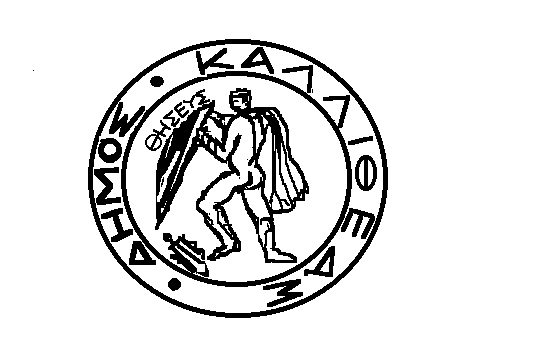 